Knowledge Questions Please answer the following knowledge questions related to the unit standard embedded knowledge and assessment criteria and place it in your portfolio of evidence. Remember to number the answers according to the question numbers, should you need to attach a document. You have 2 hours to complete this knowledge questionnaire individually based on the theory that you covered in your learner guide and the formative assessments you completed in your learner workbook.Save this document in the following format: Module 4 Knowledge Questions_Full nameThis document will be submitted in the online submission tool and will be included in your ePortfolio.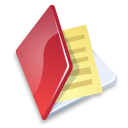 Knowledge QuestionsIndividually complete the following:Unit Standard ReferenceDemonstrate knowledge of play actions and materials by completing the following table correctly.Demonstrate knowledge of play actions and materials by completing the following table correctly.244480 EEK1(14)(14)(14)Complete the following table which depicts the main development areas of children (0 – 9) by listing the skills in each area and give an example of each:Complete the following table which depicts the main development areas of children (0 – 9) by listing the skills in each area and give an example of each:244468 EEK1
244468 EEK2
244468 EEK3
244480 EEK2(12)(12)(12)Describe the prescribed health and safety considerations regarding premises and equipment by filling in the missing words:Describe the prescribed health and safety considerations regarding premises and equipment by filling in the missing words:244468 EEK 4The buildings must be _________________ and safe for young children. Children must be protected from __________________, ____________________ and ___________________ harm or threat of harm from themselves or others. All reasonable _____________________ must be taken to protect children and practitioners from the risk of ________________, _________________ and / or other _______________________.The inside and outside play areas must be clean and safe for young children. Each child must have enough space to move about freely, which means there should be ___________ m2 of indoor play space per child and ________ m2 of outdoor place space per child.The premises should be ______________ friendly.Equipment must be clean and safe for young children. There should be enough equipment and resources that are _______________________ appropriate for the number of children in the centre.(12)The buildings must be _________________ and safe for young children. Children must be protected from __________________, ____________________ and ___________________ harm or threat of harm from themselves or others. All reasonable _____________________ must be taken to protect children and practitioners from the risk of ________________, _________________ and / or other _______________________.The inside and outside play areas must be clean and safe for young children. Each child must have enough space to move about freely, which means there should be ___________ m2 of indoor play space per child and ________ m2 of outdoor place space per child.The premises should be ______________ friendly.Equipment must be clean and safe for young children. There should be enough equipment and resources that are _______________________ appropriate for the number of children in the centre.(12)The buildings must be _________________ and safe for young children. Children must be protected from __________________, ____________________ and ___________________ harm or threat of harm from themselves or others. All reasonable _____________________ must be taken to protect children and practitioners from the risk of ________________, _________________ and / or other _______________________.The inside and outside play areas must be clean and safe for young children. Each child must have enough space to move about freely, which means there should be ___________ m2 of indoor play space per child and ________ m2 of outdoor place space per child.The premises should be ______________ friendly.Equipment must be clean and safe for young children. There should be enough equipment and resources that are _______________________ appropriate for the number of children in the centre.(12)What are the requirements for indoor and outdoor playing space per child according to the Guidelines for Early Childhood Development (ECD) services?What are the requirements for indoor and outdoor playing space per child according to the Guidelines for Early Childhood Development (ECD) services?244480 EEK3(2)(2)(2)Explain how play aids a child’s development.Explain how play aids a child’s development.244468 EEK5
(6)
(6)
(6)Describe the protocols for referralsDescribe the protocols for referrals244475 EEK1(5)(5)(5)List 5 methods of observationList 5 methods of observation244475 EEK21)2)3)4)5)(5)1)2)3)4)5)(5)1)2)3)4)5)(5)Define the concept “learning environment” and explain how it impacts on child development. Define the concept “learning environment” and explain how it impacts on child development. 244468 EEK3(8)(8)(8)Explain how one can respond both sensitively and critically to spoken language. Explain how one can respond both sensitively and critically to spoken language. 119462.1.1
119462.1.2
119462.1.3
119462.1.4(5)(5)(5)Explain how you can ensure that you understand a speaker’s message and respond as required.Explain how you can ensure that you understand a speaker’s message and respond as required.119462.2.1
119462.2.2
119462.2.3(4)(4)(4)List 5 strategies that you can use to be an effective speaker.119462.3.1
119462.3.2
119462.3.3
119462 EEK2(5)(5)Explain the difference between a point of view, assumption and fact.119462.4.1
119462.4.2(3)(3)How can you ensure that your response to a question is clear, accurate and doesn’t sound as if you are trying to avoid an issue?How can you ensure that your response to a question is clear, accurate and doesn’t sound as if you are trying to avoid an issue?How can you ensure that your response to a question is clear, accurate and doesn’t sound as if you are trying to avoid an issue?How can you ensure that your response to a question is clear, accurate and doesn’t sound as if you are trying to avoid an issue?119462.4.3
119462.4.4
119462 EEK1119462.4.3
119462.4.4
119462 EEK1(4)(4)(4)(4)(4)(4)                                                                Total                                                                Total                                                                Total                                                                Total                                                                Total          / 85Assessor signatureModerator signature